34. TÝDENNÍ PLÁN (22. 5. – 28. 5. 2023)  34. TÝDENNÍ PLÁN (22. 5. – 28. 5. 2023)  34. TÝDENNÍ PLÁN (22. 5. – 28. 5. 2023)  5.AProbírané učivo DÚ + opakováníČeský jazykZájmena - opakování, okruhy na opakovací prověrku, číslovky, SL – dopis, LV - práce s textem, čtenářská dílnaZájmena - opakování, okruhy na opakovací prověrku, číslovky, SL – dopis, LV - práce s textem, čtenářská dílna26. 5. Opakování zájmenAnglický jazykTOA: U4B Nábytek a předložky místníCHOV: L4AB Předložky a slovní zásoba (místnosti v domě, nábytek)KUP: U4B Nábytek v domě, místní předložky, místnosti v doměTOA: U4B Nábytek a předložky místníCHOV: L4AB Předložky a slovní zásoba (místnosti v domě, nábytek)KUP: U4B Nábytek v domě, místní předložky, místnosti v doměTOA: Uč se slovíčka U4ABCHOV: 26.5. slovíčka L4ABKUP: 26. 5. slovní zásoba U4AMatematikaDesetinná čísla Desetinná čísla 25. 5. Smíšené příklady na sčítání, odčítání, násobení a děleníVlastivědaZlínský kraj, Uherské HradištěZlínský kraj, Uherské HradištěPřírodovědaDýchací soustavaDýchací soustavaInformatikaDokončování prezentací - Zlínský krajDokončování prezentací - Zlínský krajVv/PčŠkolní pozemek/ Papírová zvířátkaŠkolní pozemek/ Papírová zvířátkaRukavice/Papírová zvířátkaHvZpěv, rytmická cvičeníZpěv, rytmická cvičeníTVNoste si vhodné oblečení a obuvProstor pro učitele: Prosím o kontrolu zůstatku ve školní pokladně.Prostor pro učitele: Prosím o kontrolu zůstatku ve školní pokladně.Prostor pro učitele: Prosím o kontrolu zůstatku ve školní pokladně.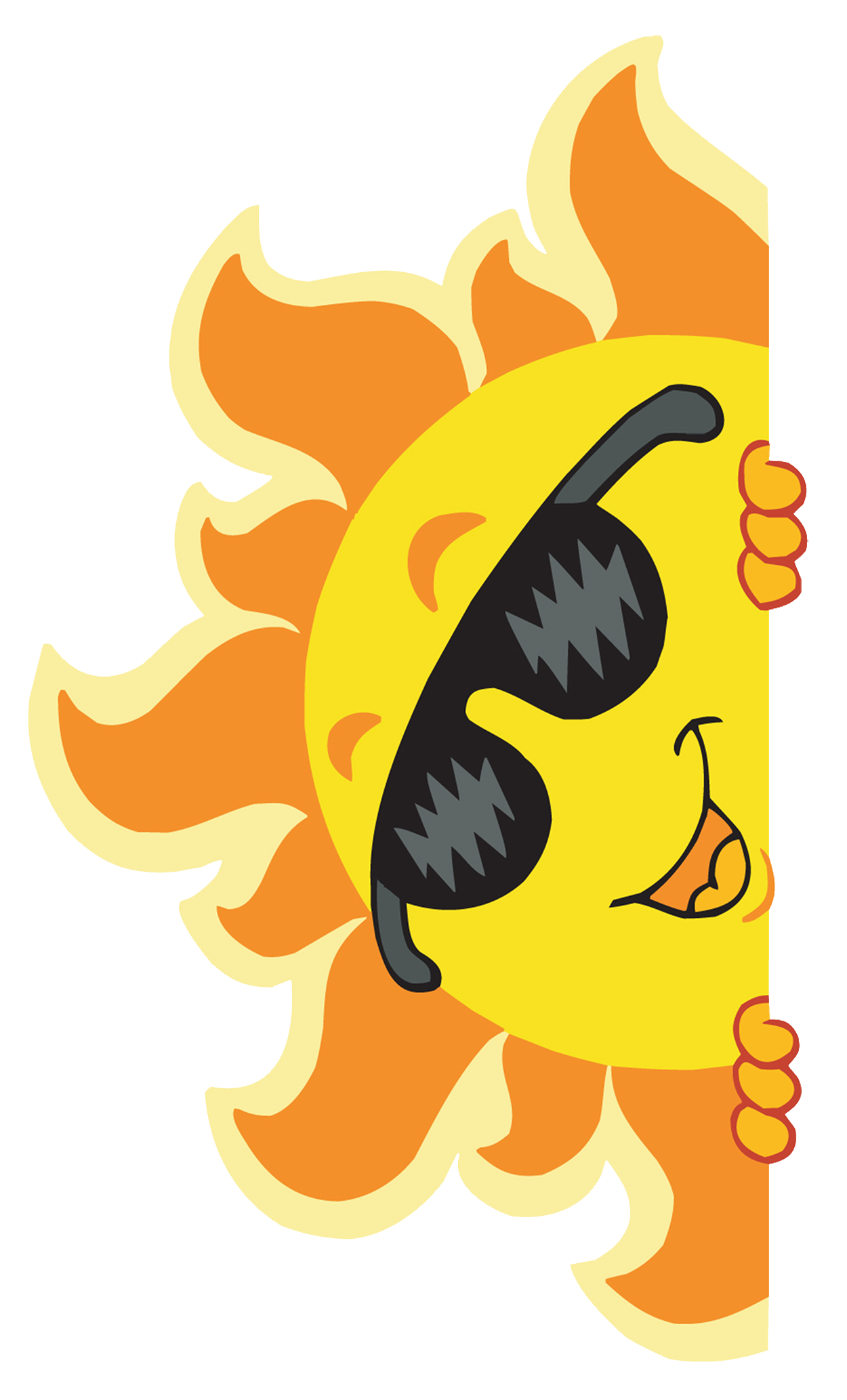 